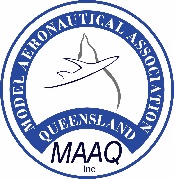 MODEL AERONAUTICAL ASSOCIATION OF QUEENSLAND Inc.RENEWAL/APPLICATION OF/FOR CLUB MEMBERSHIPDUE DATE FOR ALL RENEWALS 30 JUNE 2019We, 	Wish to renew/apply for membership with the Model Aeronautical Association of Queensland Inc, for the year ending 30th June 2020. 
We hereby enclose the sum of $20.00 being the scheduled amount of the membership fee.Signed:		Name of Secretary:				     				Phone No:Postal Address for Correspondence:											          Post Code:Email Address:						      Website URL:Location of Flying Field:					 (Latitude)				         (Longitude)Physical Address:Membership:	Are all flying members of the club affiliated/affiliating with the MAAA? ……. YES/NOIn accordance with the By-laws of The Model Aeronautical Association of Queensland Inc, we agree to notify the MAAQ Secretary within 14 days, of any changes to this clubs Office Bearers.In line with the policies of the MAAA and the MAAQ, all flying members of the club are required to be affiliated with the MAAA for this registration to be accepted.Please return this form with your remittance to: The Treasurer MAAQ, PO Box 4761, EIGHT MILE PLAINS QLD, 4113The committee would like to use the information contained in this document on the MAAQ website as the minimum contact details for your club. Please indicate if you DISAGREE              If you disagree can you offer an alternative?